ΕΛΛΗΝΙΚΗ ΔΗΜΟΚΡΑΤΙΑ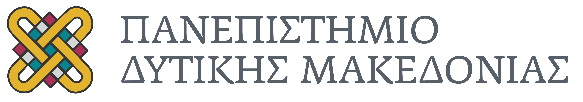 ΣΧΟΛΗ ΟΙΚΟΝΟΜΙΚΩΝ ΕΠΙΣΤΗΜΩΝΤΜΗΜΑ ΛΟΓΙΣΤΙΚΗΣ ΚΑΙ ΧΡΗΜΑΤΟΟΙΚΟΝΟΜΙΚΗΣ(Πρώην ΤΕΙ Δυτ. Μακεδονίας)_____________________________________________________________________         ΒΕΒΑΙΩΣΗΒεβαιώνεται ότι, ο / η ……………………………………………………………………………………του ……………………………………………………………..   φοιτητής / τρια  του τμήματος  Λογιστικής - Χρηματοοικονομικής της Σχολής Οικονομικών Επιστημών του Πανεπιστημίου Δυτικής Μακεδονίας (ΠΔΜ) με έδρα την Κοζάνη προσήλθε για εξέταση στα παρακάτω μαθήματα:   Ημ/νία           Ώρα         Ονομασία Μαθήματος       Καθηγητής/τρια       Υπογραφή……….	…….	…………………………	.……………….	…………………….	…….	…………………………	……………….	…………………….	…….	…………………………	……………….	…………………….	…….	…………………………	……………….	…………………….	…….	…………………………	………………..	…………………….	…….	…………………………	………………..	…………………….	…….	…………………………	………………..	…………………….	…….	…………………………	………………..	…………………….	…….	…………………………	………………..	……………  ……….        …….	   …………………………	 ………………..      ……………ΘεωρήθηκεΓια το γvήσιο της υπογραφήςΤου/των παραπάνω εκπ/κών.Κοζάνη, ……../……/2021 			